Verslag Districtsfinale Driebanden Klein 3e klasse 30 september-1 oktober 2023 bij de Nieuwe PrinsDit is de laagste klasse in de spelsoort driebanden en de spelers spelen met intervallen. De organiserende vereniging was Biljartvereniging de Nieuwe Prins. Zij spelen bij PV de Snelvliegers aan het Botenpad in Delft. Het kostte de wedstrijdleider PK, Piet Boon, de nodige moeite om het spelersveld compleet te krijgen. De als tweede geplaatste Alex Rust moest afzeggen. De eerste reserve Richard Wesseling had afgezegd. De volgende in de rij was Dico Swanborn. Hij moest werken. De derde reserve Martin t’Sas moest wel afspraken afzeggen, maar nam de uitnodiging graag aan om deze finale te kunnen spelen. De volgende finalisten gingen strijden om de eerste districtstitel van het seizoen 2023-2024: 1. Bernard van den Bergh-Centrum-West-19 caramboles. 2. Alex Stolk-De Nieuwe Prins-19 car. 3. Jan van Zuijlen-Centrum-West-18 car. 4. Marcel van Eekelen-De Beurs-17 car. 5. Jean-Pierre van der Mast-De Beurs-16 car en 6. Martin t’Sas-De Beurs-15 car.Op zaterdagmiddag 30 september klokslag 12.00 heette de voorzitter van de Nieuwe Prins, Arthur Brouwer iedereen welkom op deze finale. Hij legde uit, dat zodra er een ronde gespeeld was, zonder pauze verder gespeeld zou worden. Tussen de partijen door werden voor alle spelers, schrijvers, arbiters en toeschouwers broodjes geserveerd aangeboden door de PV en de Nieuwe Prins. Verder wenste Arthur de spelers veel succes toe. Hij deelde de eerste ronde in: Alex-Jean-Pierre op tafel 1 en Jan-Marcel op tafel 2.De eerste ronde speelde Alex de kortste partij en won in 44 beurten van JP. Marcel won in een hele spannende partij na 52 beurten van Jan, die slechts één carambole te kort kwam. Hij miste in de gelijkmakende beurt de acquitstoot. Maar als je van te voren al zegt: “Die kan ik toch niet”” ,straalt natuurlijk geen zelfvertrouwen uit! De laatste partij in deze ronde ging tussen Bernard en Martin. Voor Bernard was het zichtbaar wat vroeg om deze zaterdag te beginnen. Hij speelde ver onder zijn kunnen. Martin speelde prima en won in 53 beurten. Hij ging uit met een serie van drie, waarvan de laatste carambole een klein konijntje was. Maar die telt net zo hard. De stand na de eerste ronde: 1. Alex, 2. Marcel en 3. Martin.Ronde 2 begint met de partij tussen Marcel en Jean-Pierre. In een mooie partij van 32 beurten pakte Jean-Pierre twee punten. Later bleek dat dit zijn enige winstpartij was in deze finale. Jan verloor kansloos tegen Martin in 34 beurten en Bernard kwam een carambole te kort tegen Alex. Na twee ronden nog twee ongeslagen spelers: Martin en Alex.Ronde 3 Alex verloor verrassend van Jan in 44 beurten. Martin blijft doorgaan met winnen. Nu pakte hij zijn C3-teamgenoot Marcel in en versloeg hem in 44 beurten. Bernard liet zijn eerste winstpartij noteren. Jean-Pierre werd slachtoffer in 62 beurten.De stand na de eerste dag: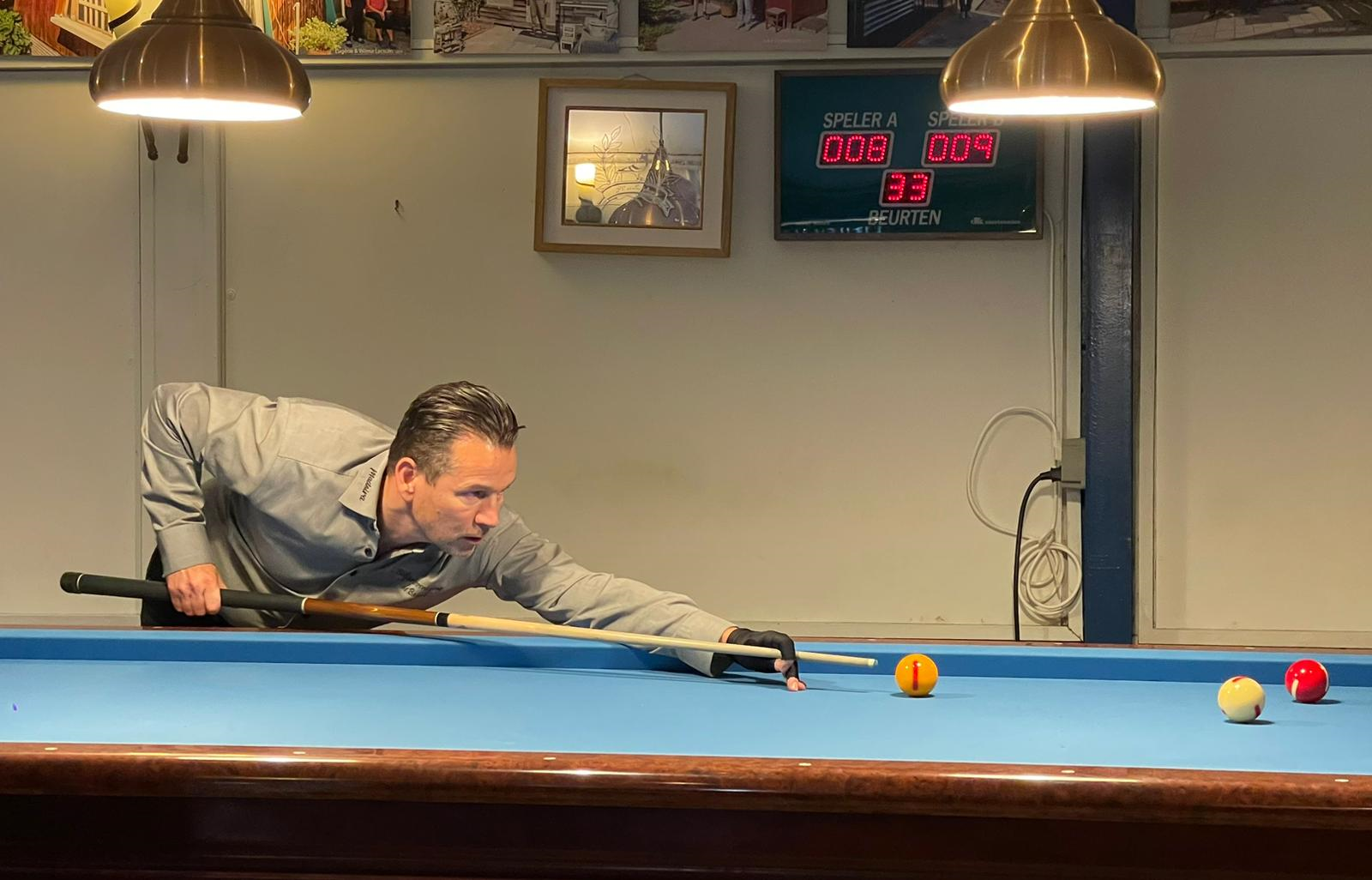 Kampioen Martin in uiterste concentratieZondag 1 oktober wordt er begonnen met de partij Bernard tegen Jan. Tegen een ontketende Bernard had Jan weinig in te brengen. Bernard was in 31 beurten aan de finish. Alex verloor verrassend van Marcel in 38 beurten. In de laatste partij van Martin tegen Jean-Pierre was bij winst van Martin de kampioen al bekend door het verlies van Alex. Martin speelde een geweldige partij en liet Jean-Pierre kansloos na 31 beurten. De stand na 4 ronden 1.Martin 8 punten en 3 spelers op 4 punten: Bernard, Marcel en Alex.Ronde 5 begon met de partij Marcel tegen Bernard. Bernard kwam na een zwakke start van deze finale steeds beter in zijn spel. Nu won hij zijn derde partij op rij, maar wel in de langste partij van deze finale in 64 beurten. Jan liet geen spaan heel van Jean-Pierre en deed dit in 53 beurten. Jan scoorde wel de hoogste serie van 4 caramboles in deze partij. Als een waardig kampioen versloeg Martin zijn concurrent Alex in 51 beurten.De eindstand van deze finale:De prijsuitreiking werd gedaan door Mo Smink. Voor iedere deelnemer was weer een mooi woordje, zoals we wel gewend zijn van Mo. De terechte kampioen was Martin t’Sas van Biljartvereniging de Beurs. Als laatste speler bij deze finale gekomen en dan ongeslagen blijven is van grote klasse. Martin gaat ons district vertegenwoordigen bij de gewestelijke finale in deze klasse. De finale wordt gespeeld in district Rotterdam bij biljartvereniging Ommoord, Soderblomplaats 2 3069 SB Rotterdam. Bij deze finale geldt een beurtenlimiet van 60. Op zaterdag 9 december beginnen de ballen te rollen om 11.00 uur en op zondag een uurtje later.Namens alle spelers wil ik de organiserende vereniging de Nieuwe Prins bedanken voor de voortreffelijke organisatie van deze finale. De bediening en de verzorging van de inwendige mens waren prima verzorgd. En dan de muziek. Na afloop van deze finale wilden er maar weinig spelers naar huis. Zag zelfs nog een filmpje voorbijkomen waarin polonaise werd gelopen met als voorloper de kampioen met een microfoon in zijn hand. Nogmaals biljartvereniging De Nieuwe Prins bedankt.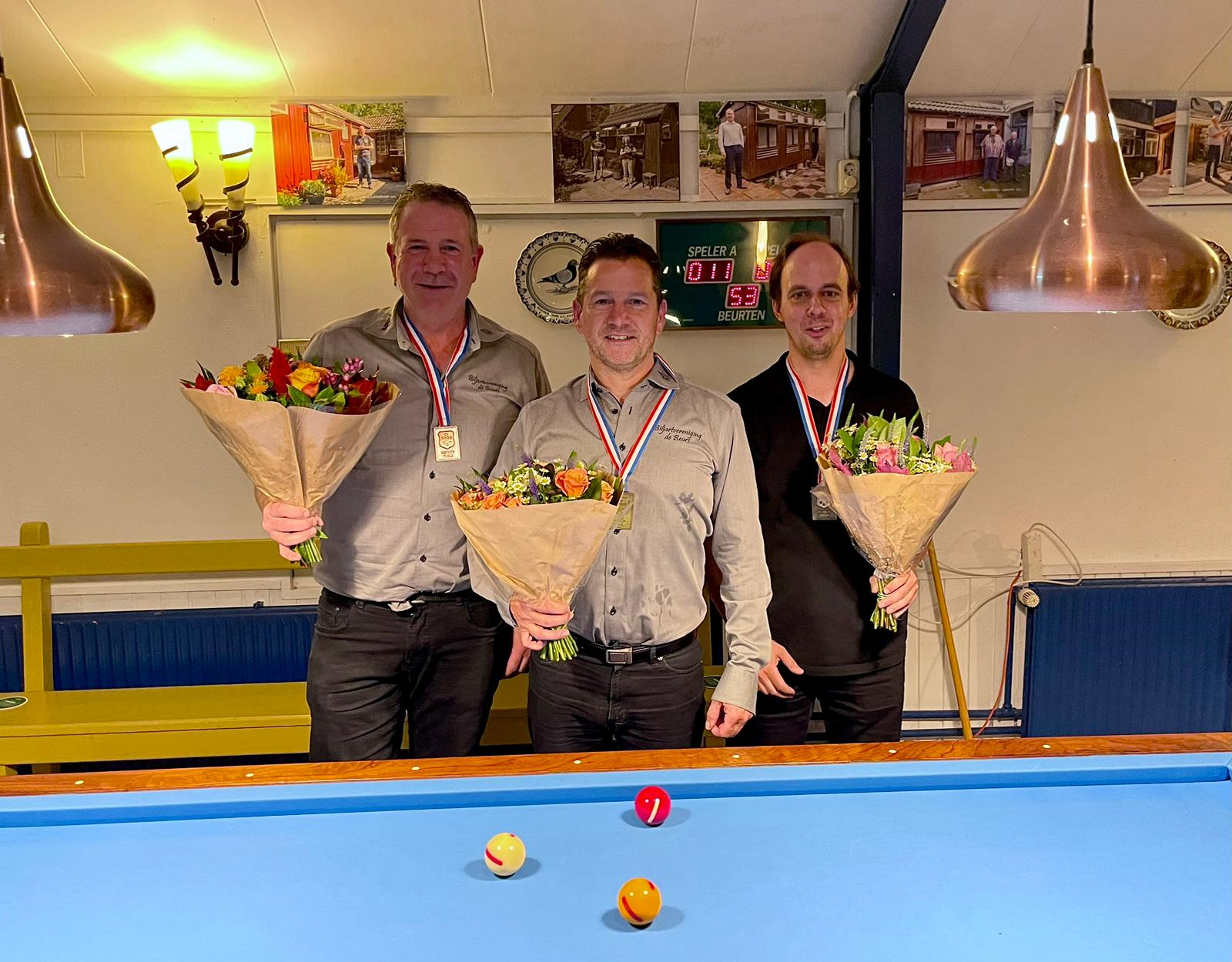 V.l.n.r. Marcel van Eekelen, Kampioen Martin t’Sas en Bernard v.d. BerghWim RoseboomVoorzitter/secretaris Biljartvereniging de BeursPosNaam spelerPrtPntCarBrtMoyHsP.moy%Car%Moy1Martin t'Sas36451310,34430,441100,000117,6372Alex Stolk34511350,37830,43189,473103,7633Bernard v.d. Bergh32511620,31530,30689,47384,3964Jean-Pierre v.d. Mast32411380,29730,50085,41694,6175Jan van Zuijlen32461300,35430,40985,18599,9436Marcel van Eekelen32411280,32030,32680,39296,767PosNaam spelerPrtPntCarBrtMoyHsP.moy%Car%Moy1Martin t'Sas510752130,35230,441100,000120,5822Bernard v.d. Bergh56892570,34630,43193,68492,8413Marcel van Eekelen54731620,45130,30685,88295,8614Jan van Zuijlen54732140,34140,50081,11196,3555Alex Stolk54732240,32630,40976,84289,5056Jean-Pierre v.d. Mast52632220,28430,32678,75090,350